PLANTS                     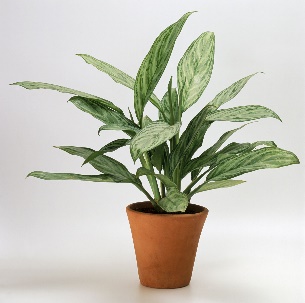 This term in science our focus is on plants. Have a look in your garden or when you go out for walks at the different types of plants. You could compare sizes, colour and height.What to do?Information gatheringUse as many sources of information as you can to find out about one the following:The tallest living plant (not flower) in the worldIt’s name, how tall it is, where in the world it is found/comes from.The oldest living plant in the worldIt’s name, how old it is, where in the world it is found/comes from.Presentation of gathered informationPresent your information about the tallest or oldest living plant in the world in the form of a front page newspaper article – this maybe handwritten or typed.You must include:An eye catching headlineA picture or diagramPlant information – Scientific and common nameHow old or tall it is Where in the world it’s foundA description of the plantAny other interesting facts or information about the plantRemember to include the source(s) of your information(books, internet)